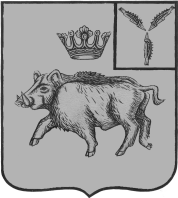 СОВЕТ ДЕПУТАТОВБАРНУКОВСКОГО МУНИЦИПАЛЬНОГО ОБРАЗОВАНИЯБАЛТАЙСКОГО МУНИЦИПАЛЬНОГО РАЙОНАСАРАТОВСКОЙ ОБЛАСТИПятьдесят восьмое заседание Совета депутатовтретьего созываРЕШЕНИЕОт 07.12.2015г.№112          с.БарнуковкаО некоторых вопросах урегулирования конфликта интересов лиц, замещающих муниципальные должности           В соответствии с Федеральным законом от 25.12.2008 №273-ФЗ «О противодействии коррупции», Федеральным законом от 06.10.2003 №131-ФЗ «Об общих принципах организации местного самоуправления в Российской Федерации» , руководствуясь статьей 21 Устава Барнуковского муниципального образования Балтайского муниципального района Саратовской области, Совет депутатов РЕШИЛ:     1.Лица, замещающие муниципальные должности в органах местного самоуправления Барнуковского муниципального образования, обязаны сообщать в письменной форме, в комиссию создаваемую Советом депутатов Барнуковского муниципального образования о возникновении личной заинтересованности при исполнении должностных обязанностей, которая приводит или может привести к конфликту интересов, а также принимать меры по по предотвращению или урегулированию такого конфликта незамедлительно после возникновения такой личной заинтересованности.     2. Предотвращение или урегулирование конфликта интересов может состоять в отказе лица, замещающего муниципальную должность, являющегося стороной конфликта интересов от выгоды, явившейся причиной возникновения конфликта интересов.        3. Предотвращение и урегулирование конфликта интересов, стороной которого является лицо, замещающее муниципальную должность, осуществляются путем отвода или самоотвода лица замещающего муниципальную должность в случаях и порядке, предусмотренных действующим законодательством.    4.Лицо замещающее муниципальную должность, обязано уведомлять комиссию, указанную в п. 1 настоящего решения, органы прокуратуры или иные правоохранительные органы обо всех случая обращения к нему каких-либо лиц в целях склонения его к совершению коррупционных правонарушений.5. Порядок уведомления о фактах обращения в целях склонения лиц, замещающих муниципальные должности муниципального образования к совершению коррупционных правонарушений, перечень сведений, содержащихся в уведомлениях, организация проверки этих сведений и порядок регистрации уведомлений определяются Советом депутатов Барнуковского муниципального образования.    6.Настоящее решение вступает в силу после его подписания и подлежит обнародованию.     7.Контроль за исполнением настоящего решения возложить на постоянную комиссию Совета депутатов Барнуковского муниципального образования по вопросам местного самоуправления. Глава Барнуковскогомуниципального образования                               А.А.Медведев